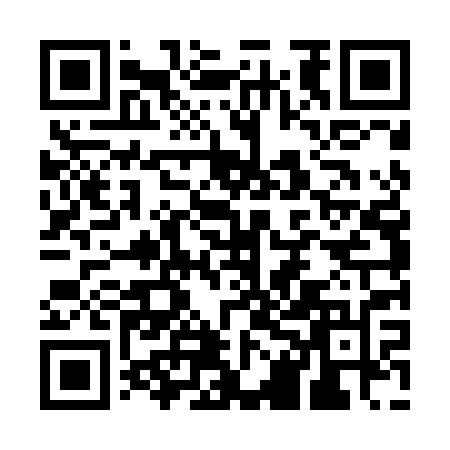 Ramadan times for Eigen, BelgiumMon 11 Mar 2024 - Wed 10 Apr 2024High Latitude Method: Angle Based RulePrayer Calculation Method: Muslim World LeagueAsar Calculation Method: ShafiPrayer times provided by https://www.salahtimes.comDateDayFajrSuhurSunriseDhuhrAsrIftarMaghribIsha11Mon5:115:117:0212:503:566:396:398:2312Tue5:095:097:0012:503:576:406:408:2513Wed5:065:066:5812:493:586:426:428:2714Thu5:045:046:5512:493:596:446:448:2915Fri5:015:016:5312:494:006:456:458:3116Sat4:594:596:5112:484:026:476:478:3317Sun4:564:566:4912:484:036:496:498:3418Mon4:544:546:4612:484:046:506:508:3619Tue4:514:516:4412:484:056:526:528:3820Wed4:494:496:4212:474:066:546:548:4021Thu4:464:466:4012:474:076:556:558:4222Fri4:444:446:3712:474:086:576:578:4423Sat4:414:416:3512:464:096:596:598:4624Sun4:384:386:3312:464:107:007:008:4825Mon4:364:366:3012:464:117:027:028:5026Tue4:334:336:2812:464:127:047:048:5227Wed4:304:306:2612:454:127:057:058:5428Thu4:284:286:2412:454:137:077:078:5629Fri4:254:256:2112:454:147:097:098:5830Sat4:224:226:1912:444:157:107:109:0031Sun5:195:197:171:445:168:128:1210:031Mon5:175:177:151:445:178:148:1410:052Tue5:145:147:121:435:188:158:1510:073Wed5:115:117:101:435:198:178:1710:094Thu5:085:087:081:435:208:198:1910:115Fri5:055:057:061:435:208:208:2010:136Sat5:025:027:031:425:218:228:2210:167Sun4:594:597:011:425:228:248:2410:188Mon4:574:576:591:425:238:258:2510:209Tue4:544:546:571:415:248:278:2710:2310Wed4:514:516:551:415:258:298:2910:25